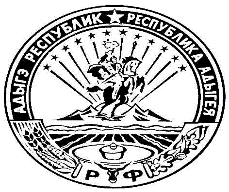 СОВЕТ НАРОДНЫХ ДЕПУТАТОВ МУНИЦИПАЛЬНОГО ОБРАЗОВАНИЯ «ТИМИРЯЗЕВСКОЕ СЕЛЬСКОЕ ПОСЕЛЕНИЕ»РФ, Республика Адыгея, 385746, п.Тимирязева, ул.Садовая, 14Р Е Ш Е Н И Е     От 26.07.2019 года                   			                     	№ 83«О внесении изменений и дополнений в 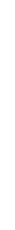 Решение Совета народных депутатов Муниципального образования «ТимирязевскоеСельское поселение» от 17.12.2018 № 51«О бюджете муниципального образования «Тимирязевское сельское поселение» на 2019 год И плановый период 2020-2021 годов» В соответствии со статьей 25 Устава муниципального образования «Тимирязевское сельское поселение», Совет народных депутатов муниципального образования «Тимирязевское сельское поселение» решил:Внести в решение Совета народных депутатов муниципального образования «Тимирязевское сельское поселение» от 17.12.2018 № 51 «О бюджете муниципального образования «Тимирязевское сельское поселение» на 2019 год и плановый период 2020-2021 годов» следующие изменения и дополнения: В статье 1: В пункте 1 подпункт 1: число 18 817,63 тыс. руб. заменить числом           19 465,72 тыс. руб. общий объем доходов; В пункте 1 подпункт 2: число 18 913,76 тыс. руб. заменить числом 19 561,85 тыс. руб. общий объем расходов.2.  Приложения 2,3,4,5 изложить в новой редакции.3. Настоящее решение вступает в силу со дня его подписания.Председатель Совета народных депутатов МО «Тимирязевское сельское поселение»__________________ Н.А. ДельновПояснительная запискак решению Совета народных депутатов «Тимирязевское сельское поселение» №83 от 26.07.2019г.Настоящая пояснительная записка содержит информацию об основных подходах, применяемых при формировании доходной  и расходной частей бюджета муниципального образования «Тимирязевское сельское поселение» на 2019 год и плановый период 2020 - 2021 годов, на основании Устава муниципального образования «Тимирязевское сельское поселение» и  Федерального закона № 131-ФЗ от 06.10.2003 предлагается внести следующие изменения в решение Совета народных депутатов муниципального образования «Тимирязевское сельское поселение» 17.12.2018 № 51 «О бюджете муниципального образования «Тимирязевское сельское поселение» на 2019 год и плановый период 2020-2021 годов»Предлагается изменить план налоговых и неналоговых поступлений на:тыс.руб.Изменения, вносимые в структуру расходов бюджета муниципального образования «Тимирязевское сельское поселение» на основании изменения доходной части бюджета муниципального образования «Тимирязевское сельское поселение» на 2019 год за счет перераспределения доходов: тыс.руб.Доходная часть Бюджета муниципального образования «Тимирязевское сельское поселение» на 2019 год увеличится на 648,09 тыс. руб. и составит 19465,72 тыс. руб.  Расходная часть Бюджета муниципального образования «Тимирязевское сельское поселение» на 2019 год увеличится на 648,09 тыс. руб. и составит 19561,85 тыс. руб.  Начальник финансового отдела                                                               Н.В.ОбразцоваВид доходаКБКИзменение ПояснениеНалог на доходы физических лиц с доходов, полученных от осуществления деятельности физическими лицами, зарегистрированными в качестве индивидуальных предпринимателей, нотариусов, занимающихся частной практикой, адвокатов, учредивших адвокатские кабинеты, и других лиц, занимающихся частной практикой в соответствии со статьей 227 Налогового кодекса Российской Федерации76710102020010000110+ 100,00Поступление налогаЕдиный сельскохозяйственный налог76710503010010000110+36,96Поступление налогаПрочие неналоговые доходы бюджетов сельских поселений76711705050100000180+100,00Запланированы доходы от сдачи в аренду нестационарных объектов Прочие межбюджетные трансферты, передаваемые бюджетам сельских поселений76720249999100000150+ 360,73Резервные средства республики на АВР левого берега балки глубокая в п. ЦветочныйПоступления от денежных пожертвований, предоставляемых физическими лицами получателям средств бюджетов сельских поселений76720705020100000150+50,40Денежные пожертвования от граждан для приобретения насоса для КНС в п. ЦветочныйИтого+ 648,09НаименованиеРазд.ЦСВРИзменениеПримечаниеЖилищно-коммунальное хозяйство0500+ 643,23Коммунальное хозяйство0502+ 614,82Мероприятия по организации водоснабжения (Резервные средства республики)050262002 05000200+ 360,73+ 360,73 тыс. руб. – (Резервные средства республики  на укрепительные работы на балке Глубокая в п. Цветочный)Мероприятия по организации водоснабжения 050264002 00930200+ 9,62+ 9,62 тыс. руб. – возникновение обязательств по оплате мероприятий по организации водоснабженияМероприятия по организации водоотведения 050264002 00940200+ 188,17+ 188,17 тыс. руб. – возникновение обязательств по оплате мероприятий по организации водоотведенияМероприятия по организации газоснабжения 050264002 00950200+ 6,30+ 6,30 тыс. руб. – возникновение обязательств по оплате мероприятий по организации газоснабженияМероприятия по организации теплоснабжения 050264002 00960200+ 50,00+ 50,00 тыс. руб. – возникновение обязательств по оплате мероприятий по организации теплоснабженияБлагоустройство0503+ 28,41Уличное освещение 050364003 00970200-100,00-100,00 тыс. руб. – отсутствие обязательствБлагоустройство050364003 01990200+127,80+ 127,80тыс. руб. – возникновение обязательств по оплате мероприятий по благоустройствуИные бюджетные ассигнования050364003 01990800+0,61+ 0,61 тыс. руб. – налог на имуществоФизическая культура и спорт1100+4,86Массовый спорт1102+4,86Закупка товаров, работ и услуг для государственных (муниципальных) нужд110268000 05010200+4,86+4,86 тыс. руб. – возникновение обязательств на оплату мероприятий по спортуИТОГО+ 648,09